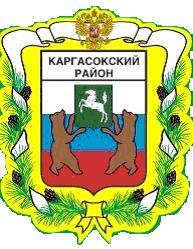 МУНИЦИПАЛЬНОЕ ОБРАЗОВАНИЕ «КАРГАСОКСКИЙ РАЙОН» ТОМСКОЙ ОБЛАСТИАДМИНИСТРАЦИЯ КАРГАСОКОГО РАЙОНАПОСТАНОВЛЕНИЕ19.04.2016                                                                                                                               № 104с. Каргасок О разработке документации по планировке территории для размещения линейного объекта «Обустройство Южно-Майского нефтяного месторождения. Расширение куста  №4»Рассмотрев обращение ООО «Альянснефтегаз» , в соответствии со статьями  42, 43, 45, 46 Градостроительного Кодекса Российской Федерации от 29.12.2004 №190-ФЗ, Федеральным законом от 06.10.2003 №131-ФЗ «Об общих принципах организации местного самоуправления в Российской Федерации»,Администрация Каргасокского района постановляет:1.Разрешить ООО «Альянснефтегаз» разработку документации по планировке территории: проектов планировки и проектов межевания территории для размещения линейного объекта:  «Обустройство Южно-Майского нефтяного месторождения. Расширение куста  №4».Документацию по планировке территорий разработать в соответствии  со статьями 42, 43, 45 и 46 Градостроительного кодекса Российской Федерации и действующим   законодательством.2.Документация по планировке территории, подготовленная применительно к землям лесного фонда, до ее утверждения подлежит согласованию с органами государственной власти, осуществляющими предоставление лесных участков в границах земель лесного фонда.3.Настоящее постановление официально опубликовать в установленном порядке.    4.Настоящее постановление вступает в силу со дня его официального опубликования.Глава Каргасокского района                                                                                    А.П.АщеуловН.В.Беспалько 21809 